Yardley Wood Health CentreNew Patient Registration PolicyOverviewYardley Wood Health Centre does not discriminate in the registration of new patients on the grounds of race, gender, social class, age, religion, sexual orientation, appearance, disability or medical condition. Any refusal to accept an application to register will not be made without reasonable grounds e.g. patient lives outside the Practice area. Registration will be considered for those who are entitled to free NHS services as permanent patients if they normally reside within our Practice area, or as temporary patients if they are visiting within our Practice area. Should immediate treatment be necessary this may be provided without proof of entitlement to NHS services however; the patient’s records will be duly noted. The Practice may also contact a patient’s previous or current GP if proof of identification is not provided and/or controlled drugs are requested. All patients requesting registration at the Practice will be required to complete a registration pack. Process for PatientsRegistration requests will be accepted from patients who are living within, or have moved into the Practice catchment area. A map of Practice catchment area and boundaries will be held on both our website and at Reception (appendix 1).Registering patients will need to complete a registration pack and wherever possible provide identification, e.g. passport, driving licence or visa  and evidence of permanent address, e.g. utility bill, council letter or bank statement. PLEASE NOTE: Proof of ID/proof of address is NOT a condition of registration and NO PATIENT will be refused registration based on not being able to provide ID. We are a proud ‘Safe Surgery’ - Safe Surgeries - Doctors of the WorldPatients requesting temporary registration will also need to provide full details of their usual GP and surgery. Patients should ensure that existing EPS nominations (the pharmacy where your prescription should be sent to) are notified to the Practice.It is a requirement that any changes in personal details such as name, address or contact telephone numbers are communicated to the Practice promptly. Out of Area RegistrationsPatients living outside of the Practice catchment area will be offered the option to remain registered with the practice via letter, outlining the risks of remaining registered. Please Out Of Area policy.Process for Practice StaffManagers should ensure that staff have a full understanding of registration procedures and have access to a copy of the Practice catchment area map.  Staff should ensure that existing patients who are moving out of area and/or new registration requests are processed in line with the policy. All staff should endorse an inclusive culture and not discriminate any patient. Where reasonable, staff should offer suitable adjustments such as support with completing registration paperwork, access to the quiet room and option to register the practice address as a ‘home address’ where patients have no fixed abode. Staff should never reject a registration based on ‘no identification or proof of address.’ Appendix 1YARDLEY WOOD HEALTH CENTREBoundary Catchment Area Map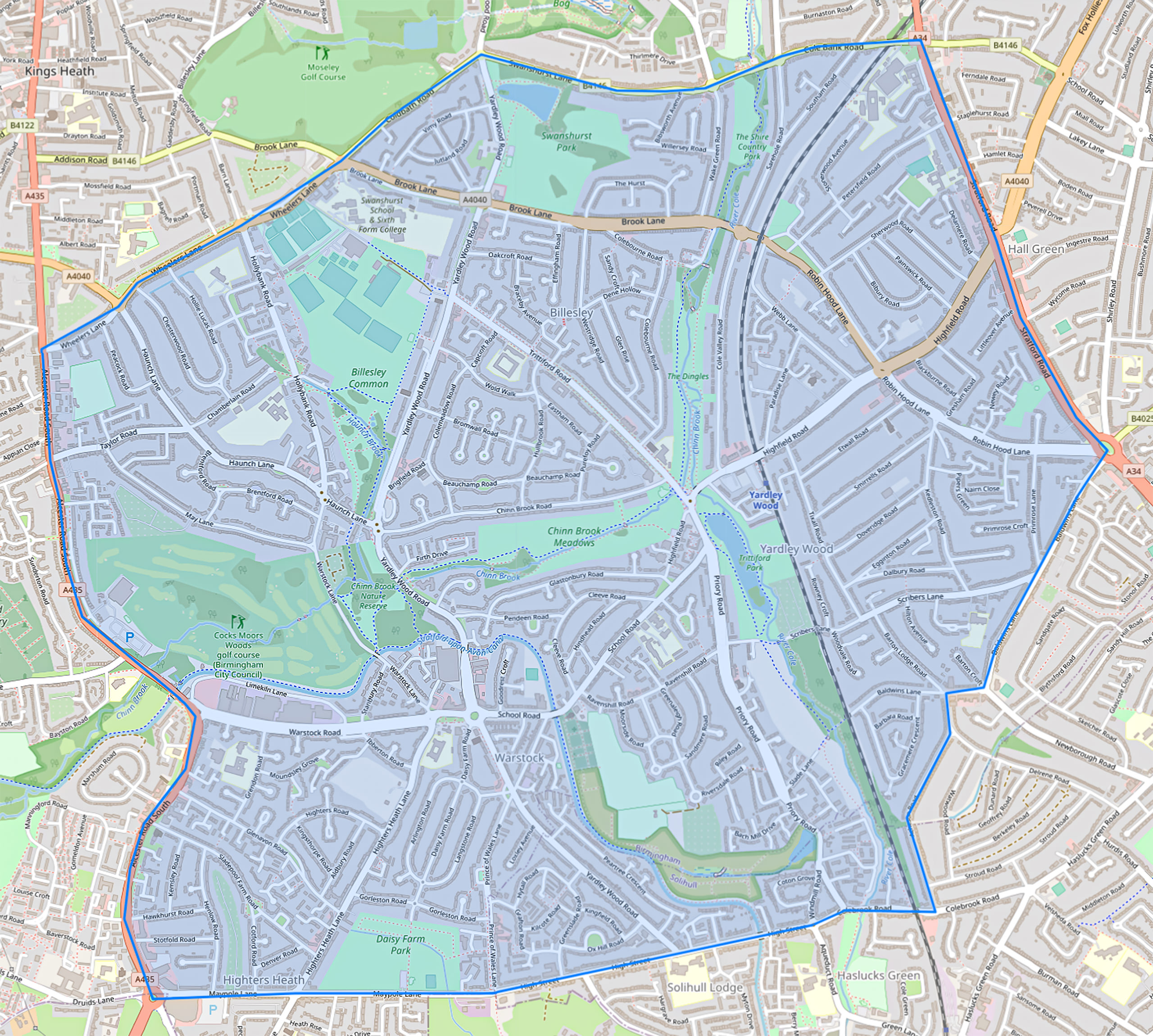 